25 января 2021 г. английский язык гр МЗ-2
С праздником, уважаемые студенты! 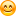 
По заданию все вопросы можно задать:
ТЕЛЕФОН: 89222066502
WhatsApp: 89022552725
Почта: shvalyova@gmail.com
ВКонтакте: vk.com/n.shvalyovaПервое задание - самостоятельная работа в U-dictionary, LinguaLeo, Cake.
Отчёт скриншотами и краткими отзывами.Второе задание:
"О чём говорил Джо Байден во время своей речи?":  https://youtu.be/6ZU_tX1yZgo Итак, Puzzle English - ещё один ресурс, который может помочь в изучении английского языка. После просмотра и/или изучения ролика напишите своё мнение о РОЛИКЕ (не путайте: не о Байдене и не об английском вообще, а именно об этом ролике). Что полезное Вы нашли в нём для себя?В СДО задание "Технический перевод". Надо перевести данный текст на русский язык.